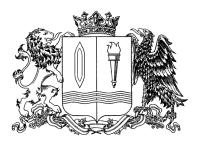 ПРАВИТЕЛЬСТВО ИВАНОВСКОЙ ОБЛАСТИПОСТАНОВЛЕНИЕПриложение к постановлению Правительства Ивановской области от_____________       № ___Приложение 3 к государственной программеИвановской области«Экономическое развитие и инновационная экономика Ивановской области»ПЕРЕЧЕНЬобъектов капитального строительства, мероприятий(укрупненных инвестиционных проектов), объектов недвижимости, реализуемых в рамках государственной программы (комплексной программы) Ивановской областиот _______________ № _______-пг. ИвановоО внесении изменений в постановление Правительства Ивановской области от 13.11.2013 № 459-п «Об утверждении государственной программы  Ивановской области «Экономическое развитие и инновационная экономика Ивановской области» В соответствии со статьей 179 Бюджетного кодекса Российской Федерации, постановлением Правительства Ивановской области 
от 14.04.2022 № 175-п «О порядке разработки и реализации государственных программ Ивановской области», Указом Губернатора Ивановской области от 12.10.2023 № 94-уг «О передаче Департаменту экономического развития и торговли Ивановской области отдельных полномочий и о внесении изменений в указ Губернатора Ивановской области от 11.11.2022 № 145-уг «О системе и структуре исполнительных органов государственной власти Ивановской области»  Правительство Ивановской области, п о с т а н о в л я е т:1. Внести в постановление Правительства Ивановской области 
от 13.11.2013 № 459-п «Об утверждении государственной программы Ивановской области «Экономическое развитие и инновационная экономика Ивановской области» следующие изменения:в приложении к постановлению:1.1. В разделе «Приоритеты и цели государственной политики 
в сфере реализации государственной программы Ивановской области «Экономическое развитие и инновационная экономика Ивановской области»:наименование раздела изложить в следующей редакции:«Стратегические приоритеты и цели государственной политики 
в сфере реализации государственной программы Ивановской области «Экономическое развитие и инновационная экономика Ивановской области»;подраздел «1. Оценка текущего состояния социально- экономического развития Ивановской области» дополнить абзацами следующего содержания:«В 2021 году общий туристский поток Ивановской области составил 652 тыс. человек, 413,134 тыс. человек из которых - участники экскурсий. К 2030 году планируется увеличение туристских посещений Ивановской области в 2 раза по сравнению с 2021 годом (1304 тыс. человек, из которых 839,7 тыс. человек - экскурсанты).»;в подразделе  «2. Описание приоритетов и целей государственной политики в сфере реализации государственной программы Ивановской области «Экономическое развитие и инновационная экономика Ивановской области»:абзац первый изложить в следующей редакции:«Приоритеты государственной политики в сфере реализации государственной программы Ивановской области «Экономическое развитие и инновационная экономика Ивановской области» сформированы на основе указов Президента Российской Федерации 
от 04.02.2021 № 68 «Об оценке эффективности деятельности высших должностных лиц субъектов Российской Федерации и деятельности исполнительных органов субъектов Российской Федерации», 
от 21.07.2020 № 474 «О национальных целях развития Российской Федерации на период до 2030 года», Стратегии развития туризма 
в Российской Федерации на период до 2035 года, утвержденной распоряжением Правительства Российской Федерации от 20.09.2019 
№ 2129-р, Единого плана по достижению национальных целей развития Российской Федерации на период до 2024 года и на плановый период 
до 2030 года, утвержденного распоряжением Правительства Российской Федерации от 01.10.2021 № 2765-р, на основе Стратегии социально-экономического развития Ивановской области до 2030 года, утвержденной постановлением Правительства Ивановской области 
от 27.04.2021 № 220-п.»; дополнить абзацем следующего содержания:«Целями государственной политики в сфере туризма являются поддержка развития туристического потенциала Ивановской области через развитие туристской инфраструктуры, повышение доступности туристических услуг.».подраздел  «3. Задачи государственного управления, способы их эффективного решения в сфере реализации государственной программы Ивановской области «Экономическое развитие и инновационная экономика Ивановской области» дополнить абзацами следующего содержания:«Для достижения цели государственной программы в сфере развития туризма необходимо обеспечить решение следующих задач:обеспечение граждан современной туристской инфраструктурой;создание и внедрение системы поддержки общественных 
и предпринимательских инициатив, направленных на развитие внутреннего туризма.Для достижения цели предусмотрено решение следующих задач государственного управления:совершенствование нормативно-правового регулирования в сфере туризма;государственная поддержка туристских инвестиционных проектов 
в форме бюджетного инвестирования, предоставление субсидий юридическим и физическим лицам на формирование центров городов 
и создание (модернизацию) обеспечивающей инфраструктуры, субсидирования части процентной ставки по кредитам на строительство (реконструкцию) объектов туристской инфраструктуры, оказания грантовой поддержки общественных и предпринимательских инициатив, направленных на развитие туризма.».1.2. Дополнить приложением 3 согласно приложению к настоящему постановлению.2. Настоящее постановление вступает в силу с 20.12.2023, за исключением пункта 1.2 настоящего постановления, который вступает в силу с момента опубликования. ГубернаторИвановской области                                                      С.С. ВоскресенскийНаименование объектов и мероприятий (укрупненных инвестиционных проектов)Мощность объектаМощность объектаСтоимость объекта (в ценах соответствующих лет)Срок ввода в эксплуатацию/приобретения объектаОбъемы финансового обеспечения по годам, рублейОбъемы финансового обеспечения по годам, рублейОбъемы финансового обеспечения по годам, рублейОбъемы финансового обеспечения по годам, рублейОбъемы финансового обеспечения по годам, рублейОбъемы финансового обеспечения по годам, рублейОбъемы финансового обеспечения по годам, рублейОбъемы финансового обеспечения по годам, рублейОбъемы финансового обеспечения по годам, рублейНаименование объектов и мероприятий (укрупненных инвестиционных проектов)Единица измерения (по ОКЕИ)ЗначениеСтоимость объекта (в ценах соответствующих лет)Срок ввода в эксплуатацию/приобретения объекта20232024202520262027202820292030Всего1234567891011121314Всего:1 214 709 765,121 924 099 430,88547 377 450,00000003 686 186 646,00- областной бюджетXXXX1 214 709 765,121 924 099 430,88547 377 450,00000003 686 186 646,00- федеральный бюджетXXXX000000000- бюджеты государственных внебюджетных фондовXXXX000000000- средства некоммерческих организаций – фондовXXXX000000000Ведомственный проект «Создание благоприятных условий для привлечения инвестиций в экономику Ивановской области»Ведомственный проект «Создание благоприятных условий для привлечения инвестиций в экономику Ивановской области»Ведомственный проект «Создание благоприятных условий для привлечения инвестиций в экономику Ивановской области»Ведомственный проект «Создание благоприятных условий для привлечения инвестиций в экономику Ивановской области»Ведомственный проект «Создание благоприятных условий для привлечения инвестиций в экономику Ивановской области»Ведомственный проект «Создание благоприятных условий для привлечения инвестиций в экономику Ивановской области»Ведомственный проект «Создание благоприятных условий для привлечения инвестиций в экономику Ивановской области»Ведомственный проект «Создание благоприятных условий для привлечения инвестиций в экономику Ивановской области»Ведомственный проект «Создание благоприятных условий для привлечения инвестиций в экономику Ивановской области»Ведомственный проект «Создание благоприятных условий для привлечения инвестиций в экономику Ивановской области»Ведомственный проект «Создание благоприятных условий для привлечения инвестиций в экономику Ивановской области»Ведомственный проект «Создание благоприятных условий для привлечения инвестиций в экономику Ивановской области»Ведомственный проект «Создание благоприятных условий для привлечения инвестиций в экономику Ивановской области»Ведомственный проект «Создание благоприятных условий для привлечения инвестиций в экономику Ивановской области»Всего:XXXX1 214 709 765,121 924 099 430,88547 377 450,00000003 686 186 646,00- областной бюджет1 214 709 765,121 924 099 430,88547 377 450,00000003 686 186 646,00- федеральный бюджетXXXX000000000- бюджеты государственных внебюджетных фондовXXXX000000000- средства некоммерческих организаций - фондовXXXX0000000Департамент строительства и архитектуры Ивановской областиДепартамент строительства и архитектуры Ивановской областиДепартамент строительства и архитектуры Ивановской областиДепартамент строительства и архитектуры Ивановской областиДепартамент строительства и архитектуры Ивановской областиДепартамент строительства и архитектуры Ивановской областиДепартамент строительства и архитектуры Ивановской областиДепартамент строительства и архитектуры Ивановской областиДепартамент строительства и архитектуры Ивановской областиДепартамент строительства и архитектуры Ивановской областиДепартамент строительства и архитектуры Ивановской областиДепартамент строительства и архитектуры Ивановской областиДепартамент строительства и архитектуры Ивановской областиДепартамент строительства и архитектуры Ивановской областиРазработка проектной документации на строительство школы в рамках реализации инфраструктурного проекта «Инфраструктурный проект в целях обеспечения связанного с ним инвестиционного проекта «Развитие территории ОЭЗ ППТ «Иваново» в Родниковском муниципальном районе»Место80025 000 000,002024025 000 000,0000000025 000 000,00Проектирование и строительство подъездной автомобильной дороги для размещения промышленного предприятия в д. Иневеж в рамках реализации инфраструктурного проекта «Строительство объектов инфраструктуры для размещения промышленного предприятия в деревне Иневеж Ивановского муниципального района Ивановской области»Километр2,36267 622 015,122023267 622 015,120000000267 622 015,12Проектирование, проведение подготовительных работ, строительство подъездной автодороги и внутриплощадочной дороги в рамках реализации инфраструктурного проекта «Строительство объектов инфраструктуры для размещения резидентов Особой экономической зоны промышленно-производственного типа «Иваново» в городе Иваново Ивановской области»Километр1,5278 140 200,002023278 140 200,000000000278 140 200,00Проведение работ по обеспечению транспортной доступности возводимого жилья и создаваемого кампуса, в том числе вынос и реконструкция сетей электроснабжения, переустройство сетей теплоснабжения и газоснабжения на территории города Иваново, ограниченной улицей Зверева, переулком Слесарным, улицами Громобоя, Жиделева, Демидова, проспектом Ленина, площадью Пушкина и улицей Жарова в рамках реализации инфраструктурного проекта «Инфраструктурный проект в целях обеспечения связанного с ним инвестиционного проекта «Развитие территорий Ивановских мануфактур»Километр1,961 084 650 000,00202544 947 550,00492 325 000,00547 377 450,00000001 084 650 000,00Создание объектов иной инфраструктуры (строительство забора (со шлагбаумом), ограждающего территорию ОЭЗ «Иваново») в рамках реализации инфраструктурного проекта «Строительство объектов инфраструктуры для размещения резидентов Особой экономической зоны промышленно-производственного типа «Иваново» в городе Иваново Ивановской области»Погонный метр320035 000 000,00202335 000 000,00000000035 000 000,00Технологическое присоединение к сетям теплоснабжения возводимого жилья и создаваемого кампуса, территория города Иваново, ограниченная улицей Зверева, переулком Слесарным, улицами Громобоя, Жиделева, Демидова, проспектом Ленина, площадью Пушкина, улицей Жарова, в рамках реализации инфраструктурного проекта «Инфраструктурный проект в целях обеспечения связанного с ним инвестиционного проекта «Развитие территорий Ивановских мануфактур»Единица115 000 000,002024015 000 000,0000000015 000 000,00Технологическое присоединение к сетям электроснабжения межвузовского кампуса в рамках реализации инфраструктурного проекта «Инфраструктурный проект в целях обеспечения связанного с ним инвестиционного проекта «Развитие территорий Ивановских мануфактур»Единица136 000 000,002024036 000 000,0000000036 000 000,00Технологическое присоединение к сетям водоснабжения, водоотведения возводимого жилья и создаваемого кампуса, территория города Иваново, ограниченная улицей Зверева, переулком Слесарным, улицами Громобоя, Жиделева, Демидова, проспектом Ленина, площадью Пушкина, улицей Жарова, в рамках реализации инфраструктурного проекта «Инфраструктурный проект в целях обеспечения связанного с ним инвестиционного проекта «Развитие территорий Ивановских мануфактур»Единица1160 000 000,0020240160 000 000,00000000160 000 000,00Переустройство в подземное исполнение высоковольтной двухцепной линии электропередачи ВЛ 35 кВ 3737 «Ивановская-2 - Ивановская-4 с отпайкой на ПС Ивановская ТЭЦ-1» (правая цепь, опоры N 3 - 10) и ВЛ-110 кВ «Иваново - Ивановская-4 I цепь с отпайками» (левая цепь, опоры N 4 - 9) в рамках реализации инфраструктурного проекта «Инфраструктурный проект в целях обеспечения связанного с ним инвестиционного проекта «Развитие территорий Ивановских мануфактур»Единица1450 000 000,002024135 000 000,00315 000 000,00000000450 000 000,00Технологическое присоединение к сетям электроснабжения в рамках реализации инфраструктурного проекта «Строительство объектов инфраструктуры для размещения резидентов Особой экономической зоны промышленно-производственного типа «Иваново» в городе Иваново Ивановской области»МегаваттДо 4110 000 000,002024110 000 000,000000000110 000 000,00Технологическое присоединение к сетям водоснабжения и водоотведения в рамках реализации инфраструктурного проекта «Строительство объектов инфраструктуры для размещения резидентов Особой экономической зоны промышленно-производственного типа «Иваново» в городе Иваново Ивановской области»КилометрТысяча метров кубических в суткиДо 71,5-1,7274 000 000,002025274 000 000,000000000274 000 000,00Технологическое присоединение к сетям газоснабжения в рамках реализации инфраструктурного проекта «Строительство объектов инфраструктуры для размещения резидентов Особой экономической зоны промышленно-производственного типа «Иваново» в городе Иваново Ивановской области»КилометрТысяча метров кубических в суткиДо 5До 1470 000 000,00202570 000 000,00000000070 000 000,00Модернизация локальных очистных сооружений в Родниковском городском поселении Родниковского муниципального района в рамках реализации инфраструктурного проекта «Инфраструктурный проект в целях обеспечения связанного с ним инвестиционного проекта «Развитие территории ОЭЗ ППТ «Иваново» в Родниковском муниципальном районе»Единица Тысяча метров кубических в сутки113327 096 446,0020240327 096 446,00000000327 096 446,00Строительство инженерной инфраструктуры для водоотведения инвестиционной площадки д. Иневеж Ивановского муниципального района и подъездной дороги к ней в рамках реализации инфраструктурного проекта «Строительство объектов инфраструктуры для размещения промышленного предприятия в деревне Иневеж Ивановского муниципального района Ивановской области»Единица Тысяча метров кубических в сутки10,7141 477 984,8820240141 477 984,88000000141 477 984,88Технологическое присоединение к сетям газоснабжения в рамках реализации инфраструктурного проекта «Строительство объектов инфраструктуры для размещения промышленного предприятия в деревне Иневеж Ивановского муниципального района Ивановской области»Единица 14 200 000,00202404 200 000,000000004 200 000,00Технологическое присоединение к сетям водоснабжения в рамках реализации инфраструктурного проекта «Строительство объектов инфраструктуры для размещения промышленного предприятия в деревне Иневеж Ивановского муниципального района Ивановской области»Единица 120 000 000,002024020 000 000,0000000020 000 000,00Технологическое присоединение к сетям водоотведения в рамках реализации инфраструктурного проекта «Строительство объектов инфраструктуры для размещения промышленного предприятия в деревне Иневеж Ивановского муниципального района Ивановской области»Единица 115 000 000,002024015 000 000,0000000015 000 000,00Технологическое присоединение к сетям электроснабжения в рамках реализации инфраструктурного проекта «Строительство объектов инфраструктуры для размещения промышленного предприятия в деревне Иневеж Ивановского муниципального района Ивановской области»Киловатт110150 000 000,0020240150 000 000,00000000150 000 000,00Строительство инженерной инфраструктуры для водоотведения площадки Особой экономической зоны промышленно-производственного типа «Иваново» в городе Иваново Ивановской области в рамках реализации инфраструктурного проекта «Строительство объектов инфраструктуры для размещения резидентов Особой экономической зоны промышленно-производственного типа «Иваново» в городе Иваново Ивановской области»Единица 1176 000 000,0020240176 000 000,00000000176 000 000,00Технологическое присоединение к сетям газораспределения для микрорайона по Кохомскому шоссе в районе магазина Леруа Мерлен в рамках реализации инфраструктурного проекта «Инфраструктурный проект в целях обеспечения связанного с ним инвестиционного проекта «Развитие территории в Ивановском муниципальном районе в целях реализации масштабного инвестиционного проекта» Метр8547 000 000,002024047 000 000,0000000047 000 000,00